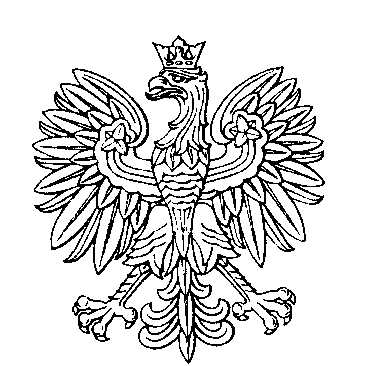 OBWODOWA KOMISJA DO SPRAW REFERENDUM NR 3w gminie LubawkaSKŁAD KOMISJI:Przewodniczący	Elżbieta DżogaZastępca Przewodniczącego	Katarzyna KuniejCZŁONKOWIE: